Prva pomoč pri ugrizninahUršula Tišler, abs. med.Ugriznine so zelo pogoste rane, ki so posledica ugriza domačih ljubljenčkov (psa, mačke, hrčka, zajca, konja, ...) ali človeka. Ugrizi necepljenih domačih živali in divjih živali prinašajo s seboj tveganje okužbe z virusom stekline, ne gre pa zanemariti tudi okužb z ostalimi klicami v ustih teh živali in človeka, ki se po ugrizu naselijo v koži, podkožju in mišicah žrtve. Najbolj ogrožena skupina so otroci. Zanimivo je, da se največ ugrizov s strani živali, predvsem psa, zgodi ob polni luni.Ob prvi pomoči zaradi živalskih ugrizov sledimo naslednjim navodilom. Pomembno je, da:1. imamo čiste (umite ali razkužene) roke ali uporabljamo rokavice,2. v rano ne dihamo,3. ne uporabljamo nobenih mazil, praškov in pripravkov iz »domače lekarne«,4. rano po ugrizu temeljito izperemo z milom in vodo.5. Nato izpiramo s hladno tekočo ali prekuhano vodo oz. z vodo iz plastenke in rano zaščitimo s sterilno gazo ali obližem; gazo pred prevezo namočimo v fiziološko raztopino (0.9 % solno raztopino) ali v hladne prekuhane kamilice, da se ne prilepi na rano ALI pa uporabimo sodobne obloge za rane, ki so na voljo v lekarnah ali trgovinah s sanitetnim materialom.6. ŽRTEV UGRIZA MORA PREGLEDATI ZDRAVNIK V URGENTNI AMBULANTI ZA POŠKODBE.7. Pri sumu, da bi žival, ki vas je ugriznila, lahko prenašala virus stekline, ali če vas je ugriznila NEZNANA žival, vas bo zdravnik, potem ko bo skrbno oskrbel rano, napotil tudi v ANTIRABIČNO AMBULANTO, ki deluje na območnem ZZV. Tam bodo izvedli cepljenje proti steklini. (»rabies« je medicinski izraz za steklino).8. Zdravnik bo preveril tudi vaše stanje precepljenosti proti tetanusu in se glede na čas, ki je potekel od zadnjega cepljenja in od umazanosti rane, odločil o potrebi po ponovnem cepljenju. Sicer zdravniki priporočajo cepljenje proti tetanusu vsakih 10 let. Če je bilo vaše zadnje celjenje proti tetanusu pred več kot petimi leti in če je rana globoka ali umazana, lahko zdravnik priporoči cepljenje v roku 48 ur po poškodbi.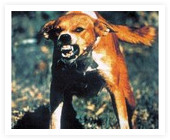 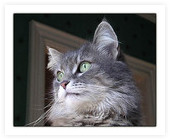 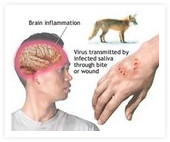 Tudi mačke lahko prenašajo steklinoVirus, ki se ob ugrizu prenese preko sline, povzroči vnetje možganov - STEKLINO.